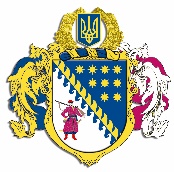 ДНІПРОПЕТРОВСЬКА ОБЛАСНА РАДАVІIІ СКЛИКАННЯПостійна комісія обласної ради з питань науки, освіти, соціальної політики та праціпросп. О. Поля, 2, кімн. 320, м. Дніпро, 49004, тел. (097) 037 02 86,e-mail: pdk.osvita@gmail.comВИСНОВКИ ТА РЕКОМЕНДАЦІЇ № 9/2627 лютого 2024 року11.00Заслухавши та обговоривши інформацію голови постійної комісії обласної ради з питань науки, освіти, соціальної політики та праці Коломойця А.О.  про розгляд проєкту рішення „Про Порядок затвердження Стратегії розвитку комунального закладу професійної (професійно-технічної), фахової передвищої освіти, що належить до спільної власності територіальних громад сіл, селищ, міст Дніпропетровської області”, постійна комісія вирішила:1. Інформацію голови постійної комісії обласної ради з питань науки, освіти, соціальної політики та праці Коломойця А.О. взяти до відома.2. Погодити проєкт рішення „Про Порядок затвердження Стратегії розвитку комунального закладу професійної (професійно-технічної), фахової передвищої освіти, що належить до спільної власності територіальних громад сіл, селищ, міст Дніпропетровської областіˮ.3.  Рекомендувати обласній раді затвердити проєкт рішення „Про Порядок затвердження Стратегії розвитку комунального закладу професійної (професійно-технічної), фахової передвищої освіти, що належить до спільної власності територіальних громад сіл, селищ, міст Дніпропетровської областіˮ.Голова постійної комісії					     А.О. КОЛОМОЄЦЬ